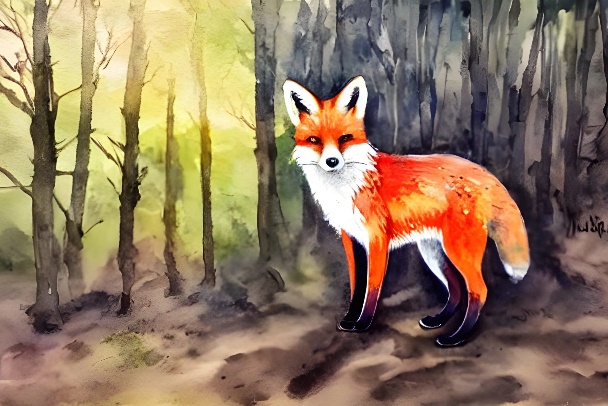 2. B	 TÝDENNÍ PLÁN43. týden	(19. 6. – 23. 6. 2023)         22. 6. výlet do ZOO a minigolf Plasy PŘEDMĚTCO BUDEME UČIT?JAK SE MI DAŘÍ?JAK ZPRACOVÁVÁME V PŘÍPADĚ NEMOCI?ČESKÝ JAZYKPS 2. díl str. 34 - 35Opakuji probrané pravopisné jevy.ČESKÝ JAZYKučebnice str. 91 - 93Opakuji probrané pravopisné jevy.       ČTENÍ,       PSANÍčítanka str. 134 - 136Dokážu číst se správnou intonací a hlasitostí.Odpovím na otázky k textu.       ČTENÍ,       PSANÍpísanka str. 36 - 37Přepíšu správně věty. MATEMATIKAPS 2. díl str. 59, 61 - 63Sčítám a odčítám do 100.Pracuji v různých prostředích, hledám více možností a nevzdávám se.Umím zpaměti násobit a dělit 2,3,4,5.Řeším slovní úlohy.Orientuji se v tabulkách a grafech. Narýsuji přímku, změřím úsečky. Zpaměti násobilka 2,3,4,5.PRVOUKAPS str. 75 - 76LétoPoznám rostliny a živočichy na zahradě.Rozeznám letní ovoce a zeleninu a znám jejich způsoby uchování.